Definition of Ruralhttps://nosorh.org/webinar-determining-rural-communities-current-changes-and-updated-federal-program-eligibility-3-11-2021/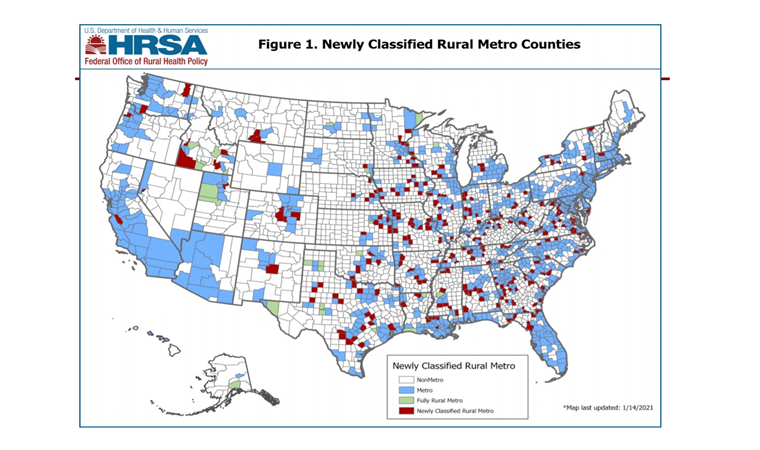 